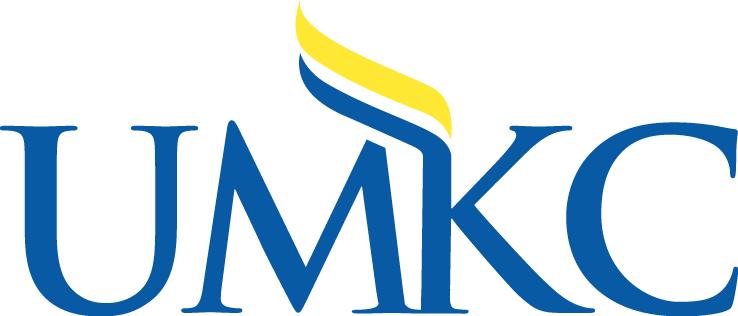 <Department Name Here><Unit Name Here>Candidate Review and Approval of PortfolioI have reviewed and approved the contents of my P&T portfolio for distribution to External Evaluators and all levels of University of Missouri – Kansas City Promotion and Tenure internal reviewers.Name: <Candidate Name Here>Title:  <Title Here>		Portfolio Review Period:  <Review Year 20xx-xx Here> P&T Review CycleAspiring Rank:  <Aspiring Rank Here, such as: Promotion to Associate Professor with Tenure>Candidate’s Signature:_______________________________________________ Date of Portfolio Approval :____________________Portfolio received by:  __________________________________________                  ____________		            P&T Coordinator Name					      Date